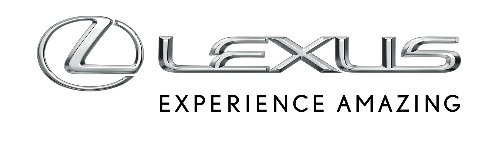 4 SIERPNIA 2021Lexus. The Art of Feeling MorePOCZUJ WIĘKSZĄ KONTROLĘ: ZMIENIAJĄCE SIĘ OBLICZE MIASTAMiejski krajobraz zmieni się diametralnie, by zmierzyć się z wyzwaniami przyszłości.Największe miasta świata będą zmieniać się błyskawicznie, by sprostać oczekiwaniom bardziej zrównoważonego, lokalnego stylu życia. Wiele centrów metropolii już wychodzi naprzeciw tym trendom. Konsumenci przenoszą się coraz częściej do odleglejszych dzielnic lub obszarów podmiejskich, a wiele społeczności tworzy inicjatywy, które zachęcają do krajowej migracji, jak np. portugalski Rural Move czy hiszpański COCEDER. Z danych z raportu Lexusa “The Art of Feeling More” wynika, że choć większość ludzi będzie prowadziło miejski styl życia, to prawie połowa europejskich Funkcjonalnych Obszarów Miejskich (miasto oraz jego strefa dojazdów) zmniejszy liczbę ludności, a 10% miast straci nawet ćwierć swojej populacji do 2050 r.W odpowiedzi na ten trend wiele miast za priorytet stawia sobie poprawę życia w mieście poprzez tworzenie licznych mini miast, które mają zdecydowanie bardziej lokalny wymiar. Anne Hidalgo, mer Paryża, jest orędowniczką tzw. 15-minutowych miast, czyli samowystarczalnych społeczności, które mają w pobliżu wszystkie potrzebne udogodnienia, a tym samym pomagają ograniczyć liczbę podróży, stres i zanieczyszczenie powietrza. Szwecja idzie nawet krok dalej. Tam testowane są projekty miejskich kwartałów zgodnych z koncepcją jednominutowego miasta, w którym piesi i rowerzyści mają pierwszeństwo przed kierowcami.Są sytuacje, w których takie skoncentrowane na lokalności podejście może prowadzić do problemów z zapewnieniem niektórych udogodnień. Jednak nie oznacza to, że trzeba się z tego pomysłu wycofać. Zupełnie nowy kokpit w Lexusie NX, który został opracowany zgodnie z filozofią Tazuna, stwarza idealną przestrzeń do odpoczynku. Doświadczenie cichej kabiny sprawia, że kierowca i pasażerowie mają spokój i przestrzeń do relaksu, a 14-calowy ekran multimediów, największy w segmencie, oferuje kierowcy szybkie i intuicyjne działanie o płynności znanej z tabletów. To sprawia, że kierowca czuje więź z autem, które zbudowano z myślą o komforcie i relaksie.Fundamentem dla Lexusa NX jest 17-letnie doświadczenie Lexusa jako lidera elektryfikacji. Nowy model PHEV oferuje znakomite osiągi oraz wydajność. Samochód ma 64 km zasięgu w trybie elektrycznym, który jest idealny do cichego i bezemisyjnego poruszania się po mieście. Wyrafinowany układ hybrydowy czwartej generacji zapewnia więcej mocy przy jeszcze lepszej wydajności, redukując zarówno zużycie paliwa, jak i emisję spalin.